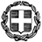 Με την κατάθεση της προσφοράς πρέπει να κατατεθεί στο σχολείο και εγγυητική επιστολή τραπέζης 4.000 ευρώ. Για την επιλογή θα συνεκτιμηθούν η προσφερόμενη τιμή, η ποιότητα των προσφερομένων υπηρεσιών και η αξιοπιστία του ταξιδιωτικού γραφείου. Το σχολείο επιθυμεί να προβλεφθεί ρητά ότι στην περίπτωση που κάποιος μαθητής για αποδεδειγμένους λόγους ανωτέρας βίας ή αιφνίδιας ασθένειας ματαιώσει τη συμμετοχή του, τότε θα του επιστραφούν στο ακέραιο τα χρήματα που θα έχει δώσει για την εκδρομή.Η  Δ/ντριαΚΛΕΙΩ ΣΑΚΚΑΛΗΣας υπενθυμίζουμε ότι: α) η προσφορά κατατίθεται κλειστή σε έντυπη μορφή (όχι με email ή fax) στο σχολείο και β) με κάθε προσφορά κατατίθεται από το ταξιδιωτικό γραφείο απαραιτήτως και Υπεύθυνη Δήλωση ότι διαθέτει βεβαίωση συνδρομής των νόμιμων προϋποθέσεων λειτουργίας τουριστικού γραφείου, η οποία βρίσκεται σε ισχύ καθώς επίσης και φορολογική και ασφαλιστική ενημερότητα.ΕΛΛΗΝΙΚΗ ΔΗΜΟΚΡΑΤΙΑΥΠΟΥΡΓΕΙΟ ΠΑΙΔΕΙΑΣ ΚΑΙ ΘΡΗΣΚΕΥΜΑΤΩΝΠΕΡΙΦΕΡΕΙΑΚΗ Δ/ΝΣΗ Π.Ε. ΚΑΙ Δ.Ε. ΑΤΤΙΚΗΣΔΙΕΥΘΥΝΣΗ ΔΕΥΤΕΡΟΒΑΘΜΙΑΣ ΕΚΠΑΙΔΕΥΣΗΣΑΝΑΤΟΛΙΚΗΣ ΑΤΤΙΚΗΣ2ο ΓΥΜΝΑΣΙΟ ΚΑΛΥΒΙΩΝΗμερομηνία 12-1-2024Αρ. Πρ. 1ΣΧΟΛΕΙΟ2ο ΓΥΜΝΑΣΙΟ ΚΑΛΥΒΙΩΝ2ΠΡΟΟΡΙΣΜΟΣ(ΗΜΕΡΟΜΗΝΙΑ ΑΝΑΧΩΡΗΣΗΣ ΚΑΙ ΕΠΙΣΤΡΟΦΗΣ)ΙΤΑΛΙΑ – ΛΕΤΣΕ ((ΠΡΟΣΚΛΗΣΗ ΑΠΟ ΤΟ ΤΕΓ ΑΠΟΥΛΙΑΣ)ΑΝΑΧΩΡΗΣΗ  10/4/24 πρωί ΜΕ ΠΡΟΟΡΙΣΜΟ ΤΗ ΝΑΠΟΛΗΕΠΙΣΤΡΟΦΗ 14/4/24 βράδυ ΑΠΟ ΤΗ ΡΩΜΗ3ΠΡΟΒΛΕΠΟΜΕΝΟΣ ΑΡΙΘΜΟΣ ΣΥΜΜΕΤΕΧΟΝΤΩΝ(ΜΑΘΗΤΕΣ-ΚΑΘΗΓΗΤΕΣ)20 ΜΑΘΗΤΕΣ – 2 ΚΑΘΗΓΗΤΕΣ4ΜΕΤΑΦΟΡΙΚΟ ΜΕΣΟ/Α-ΠΡΟΣΘΕΤΕΣ ΠΡΟΔΙΑΓΡΑΦΕΣΑΕΡΟΠΛΑΝΟ(ΕΓΓΡΑΦΟ ΔΙΑΘΕΣΙΜΟΤΗΤΑΣ ΕΙΣΙΤΗΡΙΩΝ, ΦΟΡΟΙ ΑΕΡΟΔΡΟΜΙΟΥ, ΕΠΙΝΑΥΛΑ ΚΑΥΣΙΜΩΝ)ΛΕΩΦΟΡΕΙΟ ΣΤΗΝ ΙΤΑΛΙΑ (με αποκλειστική χρήση για το σχολείο μας)ΔΙΟΔΙΑ ΕΞΟΔΑ PARKING5ΚΑΤΗΓΟΡΙΑ ΚΑΤΑΛΥΜΑΤΟΣ-ΠΡΟΣΘΕΤΕΣ ΠΡΟΔΙΑΓΡΑΦΕΣ(ΜΟΝΟΚΛΙΝΑ/ΔΙΚΛΙΝΑ/ΤΡΙΚΛΙΝΑ-ΠΡΩΙΝΟ Ή ΗΜΙΔΙΑΤΡΟΦΗ)ΞΕΝΟΔΟΧΕΙΟ 4* ΠΡΩΙΝΟ – ΗΜΙΔΙΑΤΡΟΦΗ (ΝΑ ΔΟΘΟΥΝ ΔΥΟ ΠΡΟΣΦΟΡΕΣ: Η ΜΙΑ ΜΟΝΟ ΜΕ ΠΡΩΙΝΟ ΚΑΙ Η ΑΛΛΗ ΜΕ ΠΡΩΙΝΟ ΚΑΙ ΗΜΙΔΙΑΤΡΟΦΗ)ΕΠΙΒΕΒΑΙΩΣΗ ΚΡΑΤΗΣΗΣ ΔΩΜΑΤΙΩΝ 6ΛΟΙΠΕΣ ΥΠΗΡΕΣΙΕΣ (ΠΡΟΓΡΑΜΜΑ, ΠΑΡΑΚΟΛΟΥΘΗΣΗ ΕΚΔΗΛΩΣΕΩΝ, ΕΠΙΣΚΕΨΗ ΧΩΡΩΝ, ΓΕΥΜΑΤΑ κ.τ.λ.)ΕΙΣΟΔΟΣ ΚΑΙ ΞΕΝΑΓΗΣΗ ΣΤΗΝ ΠΟΜΠΗΙΑ ΑΠΟ  ΕΛΛΗΝΟΦΩΝΟ ΞΕΝΑΓΟΕΠΙΣΚΕΨΗ ΣΤΟΝ ΤΑΡΑΝΤΑ, ΣΤΟ ΑΛΠΕΡΟΜΠΕΛΟ, ΣΤΗ ΜΑΤΕΡΑ ΣΥΝΟΔΟΣ ΤΟΥ ΠΡΑΚΤΟΡΕΙΟΥ ΓΙΑ ΟΛΕΣ ΤΙΣ ΗΜΕΡΕΣ7ΥΠΟΧΡΕΩΤΙΚΗ ΑΣΦΑΛΙΣΗ ΕΥΘΥΝΗΣ ΔΙΟΡΓΑΝΩΤΗ(ΜΟΝΟ ΕΑΝ ΠΡΟΚΕΙΤΑΙ ΓΙΑ ΠΟΛΥΗΜΕΡΗ ΕΚΔΡΟΜΗ)ΝΑΙ8ΠΡΟΣΘΕΤΗ ΠΡΟΑΙΡΕΤΙΚΗ ΑΣΦΑΛΙΣΗ ΚΑΛΥΨΗΣΕΞΟΔΩΝ ΣΕ ΠΕΡΙΠΤΩΣΗ ΑΤΥΧΗΜΑΤΟΣ  Ή ΑΣΘΕΝΕΙΑΣ ΝΑΙ 9ΤΕΛΙΚΗ ΣΥΝΟΛΙΚΗ ΤΙΜΗ ΟΡΓΑΝΩΜΕΝΟΥ ΤΑΞΙΔΙΟΥ(ΣΥΜΠΕΡΙΛΑΜΒΑΝΟΜΕΝΟΥ Φ.Π.Α.)ΝΑΙ10ΕΠΙΒΑΡΥΝΣΗ ΑΝΑ ΜΑΘΗΤΗ (ΣΥΜΠΕΡΙΛΑΜΒΑΝΟΜΕΝΟΥ Φ.Π.Α.)ΝΑΙ (ΝΑ ΑΝΑΦΕΡΕΤΕ ΤΟ ΤΕΛΙΚΟ ΣΥΝΟΛΟ ΟΛΩΝ ΤΩΝ ΠΡΟΔΙΑΓΡΑΦΩΝ)11ΚΑΤΑΛΗΚΤΙΚΗ ΗΜΕΡΟΜΗΝΙΑ ΚΑΙ ΩΡΑ ΥΠΟΒΟΛΗΣ ΠΡΟΣΦΟΡΑΣΠΑΡΑΣΚΕΥΗ  19/1/2024 ΚΑΙ ΩΡΑ 12:00 12ΗΜΕΡΟΜΗΝΙΑ ΚΑΙ ΩΡΑ ΑΝΟΙΓΜΑΤΟΣ ΠΡΟΣΦΟΡΩΝ              ΠΑΡΑΣΚΕΥΗ  19/1/2024 ΚΑΙ ΩΡΑ 13:15 